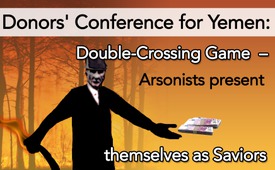 Donors' Conference for Yemen: Double-Crossing Game – Arsonists present themselves as Saviors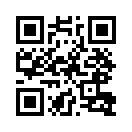 On April 25th, 2017 a donors’ conference started for war-torn Yemen – in Geneva Switzerland. The world's largest humanitarian disaster is currently taking place in Yemen. The established media reported in unison: about two million people are acutely malnourished and every ten minutes a child dies due to lack of food and medicine…
This suffering in war-torn Yemen – should now be eased by the world community through donations. The  countries participating in the Geneva conference promised to donate about one billion Euros. This is about half  of the amount called for by the United Nations (UN) at the donors’ conference.
However – as every fire fighter knows – if a "fire" is to be extinguished the cause for the fire must be determined and eliminated first....On April 25th, 2017 a donors’ conference started for war-torn Yemen – in Geneva Switzerland. The world's largest humanitarian disaster is currently taking place in Yemen. The established media reported in unison: about two million people are acutely malnourished and every ten minutes a child dies due to lack of food and medicine…
This suffering in war-torn Yemen – should now be eased by the world community through donations. The  countries participating in the Geneva conference promised to donate about one billion Euros. This is about half  of the amount called for by the United Nations (UN) at the donors’ conference.
However – as every fire fighter knows – if a "fire" is to be extinguished the cause for the fire must be determined and eliminated first. The international media actually did come to a unified consensus as to what  the possible causes of “fire” in Yemen must have been - causing this dramatic humanitarian crisis in the country: 
Yemen is considered the poorhouse of the Arabian Peninsula. It is worldwide amongst the countries   which are most dependent on food imports. In addition for two years now Yemen has been sinking into civil war chaos. 
In 2015 the Shi'ite political-military movement of the Huthi opposed the Sunni government of President Hadi. In March 2015 a military alliance led by Saudi Arabia launched air strikes on the Huthis. In addition to Saudi Arabia this alliance includes Egypt, Bahrain, Qatar, Kuwait, the United Arab Emirates, Jordan, Morocco, Sudan and Senegal. Logistical support is provided by the USA, France and Great Britain. While launching air strikes civilian targets such as hospitals, schools and residential areas have also been hit repeatedly. This is why there are repeated accusations of war crimes and Crimes against Humanity. The Alliance does not have a UN-mandate for its attacks. The hunger catastrophe is intensified by the sea blockade of the military alliance, whereby only about half of the goods needed are coming into the country.
But why does the international community – including media and politicians – remain silent when it comes to combating the causes of the fire and naming the arsonist by name? Instead a "double-crossing” game is played. While the "fire" continues to be fueled by an opened gas pipe, the same self-named firefighters instigating this   simultaneously - masquerade as the saviors -  calling for donations to put out the "fire" with.
Now let’s address the original causes for the fire: The Shiite Huthis – according to the diplomat and former UN-special commissioner for Yemen, the Moroccan Jamal Benomar – are supposed to represent a minor cause for fire: The insurrection of the Huthis was due to the fact that Hadi, the Transitional President, neglected his task of initiating democratic elections. According to Jamal Benomar, Hadi’s efforts to achieve peaceful solutions failed, because they were "regularly boycotted by the Saudis".
As the Swiss broadcaster SRF correctly stated on their website, Yemen is of great importance regarding economic and military policy. SRF literally: "Since the poor country is located at the "Gate of Tears" (Bab al-Mandab), the strait through which a considerable portion of the world trade is carried out." Details about the economic, military and political importance of Jemen can be found in the following programs: www.kla.tv/5806, www.kla.tv/5811.
This might also be the only reason why this clearly illegal military interference by Saudi Arabia and its allies in Yemen is tolerated - and even more – supported by the US administration and the like-minded parts of the world community. Supporting Saudi Arabia and its coalition is just like an open gas pipeline that is a source of  fire and continuing to fuel it:
According to reports of the US newspaper “Washington Post” the Saudi led military coalition air-strikes would be unthinkable without the help of US secret services as well as extended logistic support from the USA.
On March 23, 2017 SRF 4 News reported that despite the dramatic humanitarian situation the USA and Great Britain deliver weapons to Saudi Arabia for the war in Yemen. Still worse, I qoute: “Ten times more money is spent on weapons than on emergency aid for Yemen.”
While Swiss television SRF reported on February 17, 2017 that the security policy commission of the Swiss national council is not willing to prohibit arms exports to countries involved in the Yemen conflict, Switzerland increased its share of aid for Yemen by 50% to 14 Million Swiss Francs. This was announced by Federal Council member Didier Burkhalter during the donor conference.
On March 14, 2017 Spiegel Online reported that the German government agreed to further arms shipments to Saudi Arabia and  allied countries. German minister of development Gerd Mueller explained, I quote: “Germany takes care of defect drinking water pumps to be repaired.” In other words: Germany now repairs what was destroyed before as an outcome of its own arms shipments.
We could list many such double-crossing games where the arsonists play the role of the saviours at the same time: On the one hand the “fire” in Yemen is supposed to be extinguished with donations – or in other words with tax money – while on the other hand the arsonists are neither named nor is anyone fighting to stop them.
See also the following broadcasts on this topic:
Yemen – The west accused of supporting mass murder (www.kla.tv/7341)
Biggest humanitarian catastrophe”: Financial export Wolff explains the causes (www.kla.tv/10136)from dd.Sources:http://www.srf.ch/news/international/geld-sammeln-fuer-ein-gutes-gewissen

https://www.tagesschau.de/ausland/jemen-geberkonferenz-105.html

https://de.wikipedia.org/wiki/Brandherd

http://www.srf.ch/news/international/im-jemen-leiden-fast-eine-halbe-million-kinder-an-hunger

http://www.srf.ch/news/international/der-vergessene-krieg-2

https://www.kla.tv/7368

http://www.srf.ch/sendungen/4x4/in-den-jemen-geht-zehnmal-mehr-geld-fuer-waffen-als-fuer-nothilfe

http://www.srf.ch/play/radio/popupaudioplayer?id=4a80980d-0bde-4eff-ba22-bc22f0d1287f&startTime=19.82

http://www.spiegel.de/politik/deutschland/saudi-arabien-bundesregierung-genehmigt-waffen-exporte-a-1138706.html

http://www.srf.ch/news/schweiz/waffenexport-in-den-nahen-osten-bringt-bundesrat-unter-druckThis may interest you as well:---Kla.TV – The other news ... free – independent – uncensored ...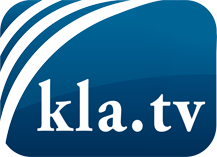 what the media should not keep silent about ...Little heard – by the people, for the people! ...regular News at www.kla.tv/enStay tuned – it’s worth it!Free subscription to our e-mail newsletter here: www.kla.tv/abo-enSecurity advice:Unfortunately countervoices are being censored and suppressed more and more. As long as we don't report according to the ideology and interests of the corporate media, we are constantly at risk, that pretexts will be found to shut down or harm Kla.TV.So join an internet-independent network today! Click here: www.kla.tv/vernetzung&lang=enLicence:    Creative Commons License with Attribution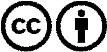 Spreading and reproducing is endorsed if Kla.TV if reference is made to source. No content may be presented out of context.
The use by state-funded institutions is prohibited without written permission from Kla.TV. Infraction will be legally prosecuted.